                                  Студия разработки и продвижения сайтов WEB-CRAZY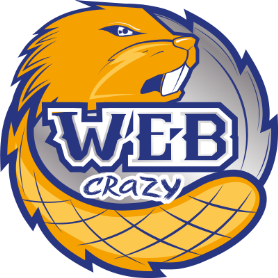          info@web-crazy.ru                                                                                  
                                                       + 7 ( 499 ) 480 48 96; +7 (905) 064-16-86ХХ.ХХ.2021г. (скачано с сайта)(действует до ХХ.ХХ.2021г. Уточняйте у менеджеров)Предложение на создание лендинга 
 по тарифу «Минимальный»
                                                         Характер работ
Индивидуальная разработка сайта
 В стоимость разработки включено: Уникальный дизайн на четыре блока (например, первый экран, о продукте, преимущества, контакты)Стиль дизайн концепции – классический.Классический дизайн подходит для большинства проектов. При выборе данного стиля, всё будет стильно и лаконично, без перегрузки в дизайн концепции. Данный стиль дизайна всегда актуален и универсально решает задачи, которые ставятся перед сайтом. Интерактивные элементы незначительны и не отвлекают от информации, которая размещена на сайте. Классический дизайн четко сегментируется на блоки, которые коллажируются эстетически привлекательно. Это самый сбалансированный тип дизайна с точки зрения юзабилити. Как правило, для такого стиля используются сдержанные тона без перегибов в яркость или мрачность. Графика минимальна, а анимация и flash эффекты отсутствуют.Разработка прототипа страницыНаполнение блоков лендингаЮзабилити модули: Слайдер; Фотогалерея; Фиксация элемента (шапка, меню или подвал); Кнопка «скачать»; Выпадающее меню; Интерактивная карта (Яндекс, Гугл); Якорное меню.SEO модули: Система управления сайтом; Регистрация в поисковых системах; Кроссбраузерная вёрстка; Адаптивная вёрсткаМодуль «Маркетинг»: Обратная связьСЕРВИС:•	Обучаем вас управлять сайтом бесплатно!•	Гарантия на исходный код сайта МИНИМУМ 2 года!Общая стоимость разработки сайта: 30 000 рублейСрок исполнения: 14 дней•	Разработка дизайн концепции: 4 дня•	Верстка и программирование: 8 дней•	Наполнение сайта: 1 день•	Тестирование сайта: 1 день*Срок разработки так же зависит от оперативности Заказчика в вопросах согласования и предоставления наполнения сайта.Этапы оплаты:Аванс После согласования дизайна После выполнения всех работ(Безналичный или наличный расчет)*Модули сайта, по вашему желанию, могут корректироваться. Именно по этому мы указываем диапазон цены разработки. Улучшать и развивать ваш ресурс так же можно в последующем, после создания сайта.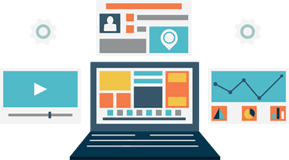 Продающие лендинги – других мы не делаем
Для того, что бы лендинг был эффективным инструментов для вашего бизнеса он должен отвечать определенным критериям. Сложность в том, что не существует универсальных подходов к разработке таких сайтов.Стратегия разработки landing page определяется спецификой бизнеса иконкретными задачами, которые возлагаются на одностраничник. Мы, как профессионалы в области разработки посадочных страниц, знаем, как определить факторы успешного проекта и осуществить качественную разработку лендинга.Этапы разработки в студии WEB-CRAZY Концепция сайта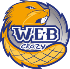 На этом этапе мы обрабатываем всю предоставленную вами информацию. Проводим анализ ниши, сравниваем аналогичные сайты. Продумываем структуру сайта и позиционирование информационных блоков. Разрабатываем маркетинговый прототип сайта. Дизайн сайтаКогда структура сайта выверена, за дело берется наш дизайнер. На этом этапе мы создаем дизайн концепцию сайта. Умное позиционирование приобретает эффектный внешний облик. Верстка и программированиеСамое время «оживить» дизайн концепцию и реализовать технические модули сайта. На данном этапе мы проводим сборку вашего уникального проекта.  Наполнение сайтаТеперь самое время наполнить сайт информацией, разместить на нем полезные тексты, фото, видео и т.д. Обучение работе с сайтомПодробно расскажем, как пользоваться и управлять вашим сайтом. 
Наша служба технической поддержки всегда готова ответить на все ваши вопросы. Продвижение.Имея полностью готовый сайт, мы предлагаем вам различные стратегии его продвижения в интернете. Сайт должен работать и приносить вам прибыль.
Предложение по разработке сайта от студииWeb-CrazyСайты во имя БОБРА!По вопросам предложения обращайтесь:info@web-crazy.ru                                                                                                                                         + 7 ( 499 ) 480 48 96; +7 (905) 064-16-86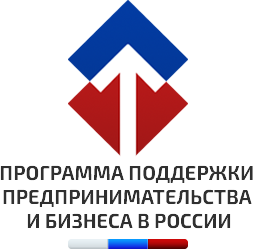 В рамках данного тарифа доступна компенсация затрат Заказчика на дальнейшее развитие бизнеса. Обязательно уточните у менеджера по продажам наличие свободных мест на участие в программе, а так же период участия и сумму средств, которые к вам вернуться в рамках направления Cashback.